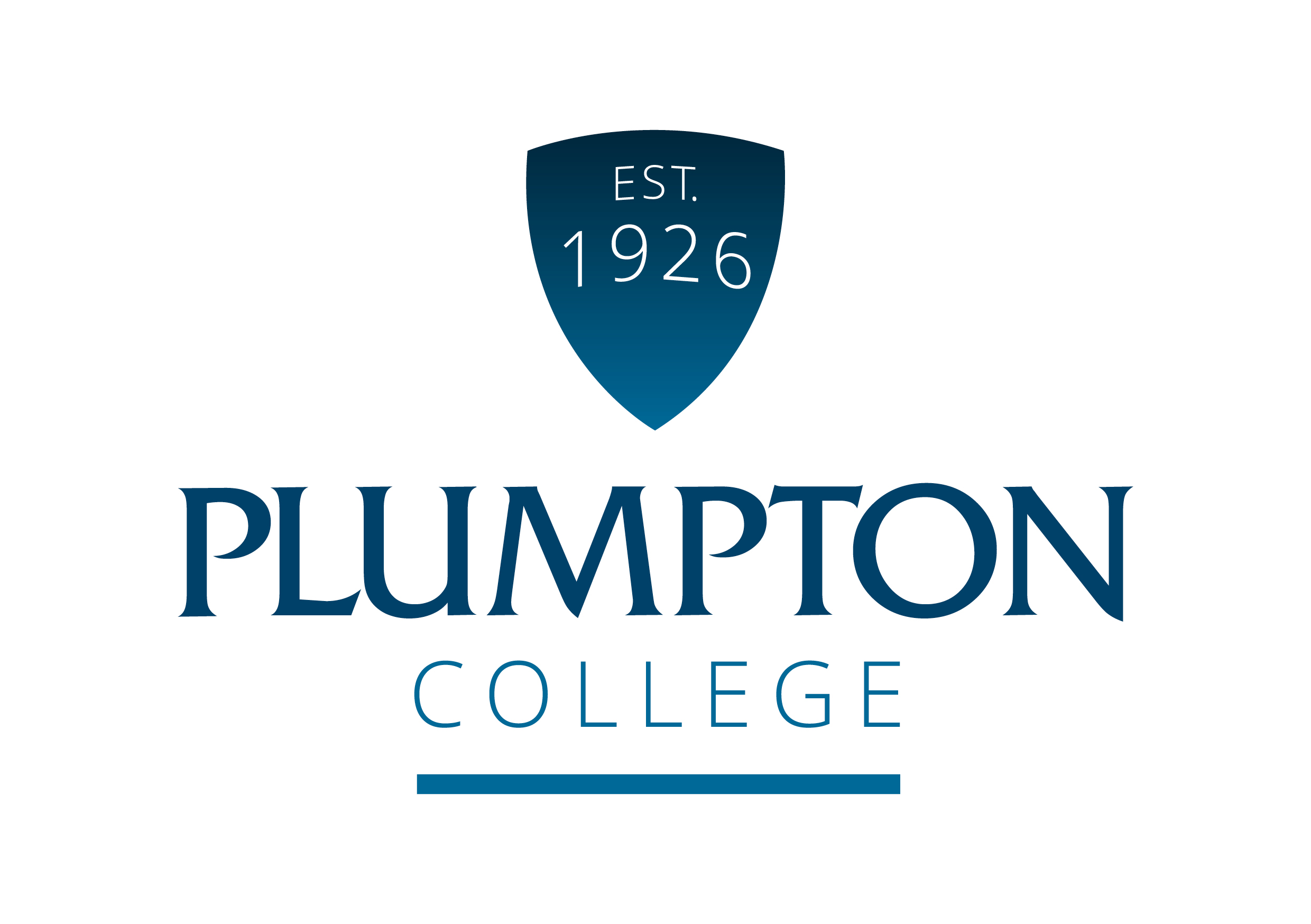 Job PurposeThe Equine Yard Assistant reports to the Equine Yard Manager. The job holder will ensure the smooth running of the day-to-day activities associated with the equestrian facilities. Providing a first point of contact for students and thus required to demonstrate, promote and coach to the highest industry standards, acting as an exemplar of equine professionalism.Duties and Responsibilities of the JobQualifications / Skills / Knowledge / QualitiesAt Plumpton College we are:Ambitious and ProgressiveEnterprisingProfessionalPassionate about everything we doSupportiveCONDITIONS OF EMPLOYMENTThis is a teaching post, and the total teaching hours will be in the range of 850 to 950 hours per year.  The number of teaching hours undertaken will depend on the nature of the teaching (practical / theory) and the size of classes and any other allocated responsibilities. Working HoursThis is a Bank role, and hours worked will be on an as and when basis to meet the needs of the Department.Annual LeaveThe bank hourly rate is split into two elements; one is a regular hourly rate and then the balance which is called holiday pay hourly rate.  Each month bank workers submit a timesheet and will be paid the regular hourly rate.  Then in December, March and June (and August for hours worked over the summer) and bank workers will receive the balance of pay in the form of holiday pay hourly rate.Equality and DiversityPlumpton College is committed to the promotion of equal opportunities and is dedicated to pursuing non-discriminatory policies and practices and eliminating unfair discrimination on any basis. This means that no job applicant will receive less favourable treatment than another on grounds of gender, marital status, age, racial origin, disability, sexual orientation or political or religious beliefs. Criminal Record Check via the Disclosure ProcedureThe Rehabilitation of Offenders Act 1974 gives individuals the right not to disclose details of certain old offences when asked about their criminal record as they may be defined as ‘spent’.  There are exemptions to this if the individual is offered a post which involves contact with children or regular work at an establishment exclusively or mainly for children.The post you have applied for falls into this category and, therefore, requires a criminal background check.If a job offer is made, you will be asked to apply for a DBS Disclosure Certificate. The Disclosure Certificate will contain details of current and “spent” convictions, cautions, reprimands or warnings held on the Police National Computer, excluding certain specified old and minor offences.The DBS Disclosure will also indicate whether information is held on government faculty lists of those individuals who are barred from working with children or vulnerable adults (if applicable).The post-holder cannot begin employment with the College until the DBS Disclosure Certificate is received and considered by the PrincipalYard Assistant - BankReporting To:Equine Yard ManagerWorking Hours:Bank (Weekends, Holidays, Half Terms) Salary:Hourly rate – Age Dependent + Hourly Holiday PayUndertake daily routine horse care (grooming, mucking out, clipping and trimming, tack cleaning) on the unit, promoting high standards of welfare and acting as an exemplar to students. The role will include weekend, early and late starts and finishes on rota basis.Supervise the routine duties of students ensuring that students carry out safe practice at all times and work to develop high industry standards in their skills.Provide and organise sufficient horses and equipment to meet the daily requirements of student groups under instruction.Actively (on a daily basis) school, work and ride all horses on the equine yard, to include the heavy horses (driving and riding), to ensure a good level of working horse which are safe for the students.Supervise and coach students in carrying out the correct procedures for safe and efficient horse husbandry practices on the yard.Promptly treat any minor wounds/ injuries of horses on the unit, making clear and thorough records of treatments, concerns and routines in order to promote high standards of welfare.Assist the Yard Manager in completing and the grading of student routine log books.Carry out maintenance tasks to the equine facilities as required including (but not limited to): turnout field, electric fencing, cross country jumps, show jumps, repair to equipment (forks, brooms, barrows and specialist equipment).Daily harrowing of the riding arena surfaces to maintain the surfaces to a high standard and provide a safe riding surface.To assist in the development of the shire horse programme at Plumpton College through the showing and driving of the shire horses, teaching on short courses specific to the heavy horse.Deputise for the Equine Yard Manager undertaking appropriate activities to ensure the continued, smooth running of the unit when required.Adhere, promote and enforce the College Safety Policy and the Equine unit health and safety rules, ensuring that appropriate safety standards are maintained during all equine activities and equine areas.Participate in public events run by the department, co-ordinating activities, interfacing with the public and generally marketing/promotional activities on behalf of the College, as required.Adhere to the College’s Quality Assurance systems.Actively participate in an annual appraisal to achieve targets set regarding the gaining of BHS qualifications, undertaking any staff development appropriate to the needs of the College and that identified by the appraiser.Undertake any other reasonable duties from time to time commensurate with the grade of the post as requested by the Yard Manager, Head of Department (Equine), Senior Management Team or Principal.Essential criteria for the postMinimum qualification of BHSAI or equivalentAble to inspire and motivate our students and to make a significant contribution to our successful vocational programmesOrganised and able to work to very high standards.Excellent interpersonal skillsDesirable criteriaExperience of working on a yard